به نام ایزد  دانا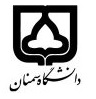 (کاربرگ طرح درس)                   تاریخ بهروز رسانی:               دانشکده     ..علوم انسانی..........................                                               نیمسال اول/دوم سال تحصیلی ...1400...بودجهبندی درسمقطع: کارشناسی□  کارشناسی ارشد□  دکتری□مقطع: کارشناسی□  کارشناسی ارشد□  دکتری□مقطع: کارشناسی□  کارشناسی ارشد□  دکتری□تعداد واحد: نظری.2.. عملی...تعداد واحد: نظری.2.. عملی...فارسی:آواشناسیفارسی:آواشناسینام درسپیشنیازها و همنیازها:پیشنیازها و همنیازها:پیشنیازها و همنیازها:پیشنیازها و همنیازها:پیشنیازها و همنیازها:لاتین:لاتین:نام درسشماره تلفن اتاق:31532145شماره تلفن اتاق:31532145شماره تلفن اتاق:31532145شماره تلفن اتاق:31532145مدرس/مدرسین:شمس الدین رویانیانمدرس/مدرسین:شمس الدین رویانیانمدرس/مدرسین:شمس الدین رویانیانمدرس/مدرسین:شمس الدین رویانیانمنزلگاه اینترنتی:منزلگاه اینترنتی:منزلگاه اینترنتی:منزلگاه اینترنتی:پست الکترونیکی:پست الکترونیکی:پست الکترونیکی:پست الکترونیکی:برنامه تدریس در هفته و شماره کلاس: سه شنبه هابرنامه تدریس در هفته و شماره کلاس: سه شنبه هابرنامه تدریس در هفته و شماره کلاس: سه شنبه هابرنامه تدریس در هفته و شماره کلاس: سه شنبه هابرنامه تدریس در هفته و شماره کلاس: سه شنبه هابرنامه تدریس در هفته و شماره کلاس: سه شنبه هابرنامه تدریس در هفته و شماره کلاس: سه شنبه هابرنامه تدریس در هفته و شماره کلاس: سه شنبه هااهداف درس:اهداف درس:اهداف درس:اهداف درس:اهداف درس:اهداف درس:اهداف درس:اهداف درس:امکانات آموزشی مورد نیاز:امکانات آموزشی مورد نیاز:امکانات آموزشی مورد نیاز:امکانات آموزشی مورد نیاز:امکانات آموزشی مورد نیاز:امکانات آموزشی مورد نیاز:امکانات آموزشی مورد نیاز:امکانات آموزشی مورد نیاز:امتحان پایانترمامتحان میانترمارزشیابی مستمر(کوئیز)ارزشیابی مستمر(کوئیز)فعالیتهای کلاسی و آموزشیفعالیتهای کلاسی و آموزشینحوه ارزشیابینحوه ارزشیابی5 نمره10 نمره10 نمره5 نمره5 نمرهدرصد نمرهدرصد نمرهAmerican Accent trainingAmerican Accent trainingAmerican Accent trainingAmerican Accent trainingAmerican Accent trainingAmerican Accent trainingمنابع و مآخذ درسمنابع و مآخذ درستوضیحاتمبحثشماره هفته آموزشی12345678910111213141516